ZBIERKA  ZÁKONOV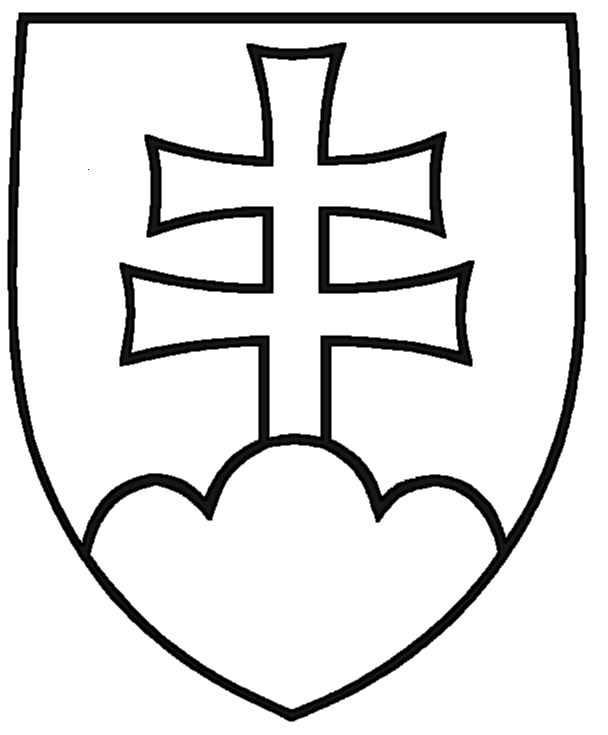 SLOVENSKEJ REPUBLIKYRočník 2018Vyhlásené: 7. 3. 2018	Časová verzia predpisu účinná od: 1. 9.2022 Obsah dokumentu je právne záväzný.60 ZÁKON zo 6. februára 2018 o technickej normalizáciiNárodná rada Slovenskej republiky sa uzniesla na tomto zákone:§ 1Predmet zákonaTento zákon upravujepôsobnosť Úradu pre normalizáciu, metrológiu a skúšobníctvo Slovenskej republiky (ďalej len„úrad“) v oblasti technickej normalizácie,práva a povinnosti úradu ako slovenského národného normalizačného orgánu,tvorbu,	poskytovanie,	rozmnožovanie,	rozširovanie,	preverovanie	a zrušenie	slovenskej technickej normy a technickej normalizačnej informácie,výdavky na tvorbu slovenskej technickej normy a technickej normalizačnej informácie,ochranu slovenskej technickej normy a technickej normalizačnej informácie,poskytovanie inej technickej normy a inej technickej normalizačnej informácie,dohľad nad dodržiavaním tohto zákona,ukladanie pokút.§ 2Základné pojmyNa účely tohto zákona sa rozumieinou technickou normou technická norma podľa osobitného predpisu1) okrem pôvodnej slovenskej technickej normy,inou	technickou	normalizačnou	informáciou	normalizačný	dokument	vypracovaný medzinárodným normalizačným orgánom, ktorý nie je prijatý úradom ako slovenským národným normalizačným orgánom podľa § 4 ods. 1 písm. g) do sústavy slovenských technických noriem,oprávneným záujmom bezpečnosť, zdravie, život a majetok osôb a priaznivé životné prostredie,d) preverením slovenskej technickej normy alebo technickej normalizačnej informácie proces posúdenia obsahu slovenskej technickej normy alebo technickej normalizačnej informácie z hľadiska potreby vykonania jej revízie alebo zrušenia.§ 3Technická norma a technická normalizačná informáciaTechnickou normou je európska norma,2) medzinárodná norma,2a) harmonizovaná norma2b), národná norma2c). Technická norma nie je technickým predpisom.3)Technickou normou je technická norma podľa osobitného predpisu.2) Technická norma nie je technickým predpisom.3)Slovenskou technickou normou je technická norma prijatá do sústavy slovenských technických noriem podľa tohto zákona, ktorá vychádza zo zásady koherencie, transparentnosti, otvorenosti, dobrovoľnosti uplatňovania, nezávislosti od osobitných záujmov, efektivity, a ktorá obsahuje súbor pravidiel, usmernení, technických špecifikácií alebo výsledkov činností, ktoré odzrkadľujú aktuálny stav vedy a techniky a je výsledkom konsenzu zainteresovaných strán a podlieha systematickým previerkam jej aktuálnosti. Slovenskou technickou normou je technická norma prijatá úradom ako slovenským národným normalizačným orgánom do sústavy slovenských technických noriem podľa tohto zákona.Predbežnou slovenskou technickou normou je slovenská technická norma, ktorej platnosť je časovo ohraničená a ktorej účelom je overenie vhodnosti a účelnosti jej technického obsahu.Pôvodnou slovenskou technickou normou je slovenská technická norma, ktorá upravuje oblasť, ktorá nie je predmetom úpravy európskej normy4)2a) alebo medzinárodnej normy,5)2) a ktorá je spracovaná na základe požiadavky verejnosti alebo orgánu verejnej moci.Technickou normalizačnou informáciou je normalizačný dokument vypracovaný európskou normalizačnou organizáciou,6) medzinárodným normalizačným orgánom7) alebo úradom ako slovenským národným normalizačným orgánom a prijatý úradom ako slovenským národným normalizačným orgánom do sústavy slovenských technických noriem. Technická normalizačná informácia sa nepovažuje za slovenskú technickú normu.Pôvodnou technickou normalizačnou informáciou je technická normalizačná informácia, ktorá upravuje oblasť, ktorá nie je predmetom úpravy normalizačného dokumentu vypracovaného európskou normalizačnou organizáciou alebo medzinárodným normalizačným orgánom a ktorá je spracovaná na základe požiadavky verejnosti alebo orgánu verejnej moci.Zmenou technickej normy je technická norma, ktorou sa vecne mení alebo dopĺňa technická norma, a za zmenu ju označí európska normalizačná organizácia, medzinárodný normalizačný orgán alebo úrad ako slovenský národný normalizačný orgán.Opravou technickej normy alebo opravou technickej normalizačnej informácie je dokument, ktorým sa opravuje formálna chyba technickej normy alebo technickej normalizačnej informácie, a za opravu ju označí európska normalizačná organizácia, medzinárodný normalizačný orgán alebo úrad ako slovenský národný normalizačný orgán.Sústavou slovenských technických noriem je súbor, ktorý obsahuje úplné znenia slovenských technických noriem, technických normalizačných informácií a ich opráv.Dodržiavanie slovenskej technickej normy alebo technickej normalizačnej informácie je dobrovoľné; to neplatí, ak odsek 12 ustanovuje inak.(11) Uvedenie slovenskej technickej normy alebo technickej normalizačnej informácie priamo v texte všeobecne záväzného právneho predpisu neznamená záväznosť slovenskej technickej normy alebo technickej normalizačnej informácie; splnenie požiadaviek všeobecne záväzného právneho predpisu je možné dosiahnuť aj iným spôsobom. (12) Záväznosťou slovenskej technickej normy alebo technickej normalizačnej informácie je určenie splnenia povinnosti všeobecne záväzným právnym predpisom uvedením  slovenskej technickej normy alebo technickej normalizačnej informácie priamo v texte všeobecne záväzného právneho predpisu ako jediného možného riešenia splnenia požiadaviek všeobecne záväzného právneho predpisu. Ak sa postupuje podľa prvej vety, odsek 10 sa neuplatňuje a orgán štátnej správy, ktorý je zodpovedným predkladateľom všeobecne záväzného právneho predpisu podľa prvej vety, je povinný vylúčiť aplikáciu odsekov 10 a 11. Na orgán štátnej správy, ktorý je zodpovedným predkladateľom všeobecne záväzného právneho predpisu podľa prvej vety, sa vzťahuje povinnosť podľa § 12 ods. 2. (13) Slovenská technická norma alebo technická normalizačná informácia podľa odseku 12 musí byť prijatá v sústave slovenských technickej noriem v štátnom jazyku a musí obsahovať označenie, číslo a názov slovenskej technickej normy alebo technickej normalizačnej informácie a triediaci znak slovenskej technickej normy alebo technickej normalizačnej informácie v zátvorke v súlade so sústavou slovenských technických noriem s použitím datovaného odkazu na slovenskú technickú normu alebo technickú normalizačnú informáciu, inak je jej dodržiavanie dobrovoľné.(14) Slovenská technická norma má značku „STN“ a predbežná slovenská technická norma má značku „STN P“. Technická normalizačná informácia má značku „TNI“. Vzor značiek „STN“, „STN P“ a „TNI“ je uvedený v prílohe. Ďalšie označenie, ktorým sa môže doplniť značka „STN“ alebo „TNI“, zverejní úrad ako slovenský národný normalizačný orgán úrad upraví v metodickom postupe, ktorý zverejní na svojom webovom sídle.(15) Slovenská technická norma a technická normalizačná informácia sa nesprístupňuje podľa osobitného predpisu8) okrem slovenskej technickej normy podľa § 12 ods. 2.(16) Ak orgán štátnej správy predpokladá uvedenie odkazu na slovenskú technickú normu alebo technickú normalizačnú informáciu podľa odseku 11 alebo odseku 12 v texte návrhu všeobecne záväzného právneho predpisu, je povinný na túto skutočnosť písomne upozorniť úrad ako slovenský národný normalizačný orgán, najneskôr pred prijatím všeobecne záväzného právneho predpisu, a orgán štátnej správy je povinný postupovať podľa osobitného predpisu.9)§ 4Úrad(1) Úradurčuje slovenskú technickú normu vhodnú na posudzovanie zhody,uverejňuje oznámenie o prijatí alebo zrušení slovenskej technickej normy a jej oprave, o prijatí alebo zrušení technickej normalizačnej informácie a jej oprave a o slovenskej technickej norme vhodnej na posudzovanie zhody vo Vestníku Úradu pre normalizáciu, metrológiu a skúšobníctvo Slovenskej republiky (ďalej len „vestník“) alebo v odôvodnených prípadoch na svojom webovom sídle,oznamuje10) slovenský národný normalizačný orgán Európskej komisii,financuje činnosť slovenského národného normalizačného orgánu a uhrádza poplatky za členstvo slovenského národného normalizačného orgánu v európskej normalizačnej organizácii a medzinárodnom normalizačnom orgáne,vykonáva dohľad nad dodržiavaním tohto zákona,prejednáva priestupky a iné správne delikty a ukladá pokuty podľa § 16 a 17,je slovenským národným normalizačným orgánom,11)plní povinnosti podľa osobitného predpisu11a) v rozsahu ustanovenom osobitným predpisom.11b)(2) Úrad ako slovenský národný normalizačný orgánplní povinnosti, ktoré mu vyplývajú z členstva v európskej normalizačnej organizácii a medzinárodnom normalizačnom orgáne,umožní účasť na tvorbe a zrušení európskej normy, európskeho normalizačného produktu,12) medzinárodnej normy a inej technickej normalizačnej informácie každému, kto spĺňa požiadavky a pravidlá európskej normalizačnej organizácie, medzinárodného normalizačného orgánu alebo požiadavky úradu ako slovenského národného normalizačného orgánu zverejnené na webovom sídle úradu ako slovenského národného normalizačného orgánu tak, žezverejňuje na svojom webovom sídle oznámenie o návrhu európskej normy, návrhu európskeho normalizačného produktu, návrhu medzinárodnej normy a návrhu inej technickej normalizačnej informácie na verejné prerokovanie najneskôr jeden mesiac pred uplynutím lehoty určenej v oznámení,zabezpečí verejné prerokovanie návrhu európskej normy, návrhu európskeho normalizačného produktu, návrhu medzinárodnej normy a návrhu inej technickej normalizačnej informácie s každým, kto požiada o účasť na verejnom prerokovaní v lehote určenej v oznámení zverejnenom na svojom webovom sídle,oznamuje vydanú európsku normu, vydaný európsky normalizačný produkt, vydanú medzinárodnú normu a vydanú inú technickú normalizačnú informáciu na svojom webovom sídle,zverejňuje na svojom webovom sídle kritériá na tvorbu slovenskej technickej normy a technickej normalizačnej informácie v štátnom jazyku po ich schválení Radou pre technickú normalizáciu (ďalej len „rada“) ustanovenou v § 5,zabezpečuje tvorbu a zrušenie slovenskej technickej normy a technickej normalizačnej informácie podľa pravidiel ustanovených európskou normalizačnou organizáciou alebo medzinárodným normalizačným orgánom, alebo podľa pravidiel ustanovených úradom ako slovenským národným normalizačným orgánom,označuje slovenskú technickú normu, predbežnú slovenskú technickú normu a technickú normalizačnú informáciu podľa § 3 ods. 11,preveruje v spolupráci so zainteresovanou stranou,13) či obsah pôvodnej slovenskej technickej normy a pôvodnej technickej normalizačnej informácie je v súlade s dosiahnutým stupňom rozvoja vedy a techniky,oznamuje zámer prijatia novej pôvodnej slovenskej technickej normy európskej normalizačnej organizácii,poskytuje podľa § 15 slovenskú technickú normu a jej opravu, technickú normalizačnú informáciu a jej opravu a inú technickú normu a jej zmenu a opravu,vyberá úhradu za poskytnutie slovenskej technickej normy, technickej normalizačnej informácie a inej technickej normy a jej zmeny,mesačne zverejňuje na svojom webovom sídle zoznam slovenských technických noriem a technických normalizačných informácií a ich opráv prijatých do sústavy slovenských technických noriem, ktoré nie je zverejnením podľa § 10 ods. 2,chráni slovenskú technickú normu, technickú normalizačnú informáciu a inú technickú normu a jej zmenu podľa tohto zákona,metodicky usmerňuje a riadi tvorbu a poskytovanie slovenskej technickej normy a jej opravy, technickej normalizačnej informácie a jej opravy a inej technickej normy a jej zmeny a opravy; metodické usmernenia zverejňuje na svojom webovom sídle,prevádzkuje na svojom webovom sídle verejne prístupný portál slovenských technických noriem a technických normalizačných informácií a ich opráv (ďalej len „portál“),zodpovedá za jazykovú a terminologickú správnosť prijatej slovenskej technickej normy a technickej normalizačnej informácie v štátnom jazyku.§ 4ÚradÚrad ako ústredný orgán štátnej správy v oblasti technickej normalizácie9a)a)	metodicky usmerňuje a riadi tvorbu a poskytovanie slovenskej technickej normy a jej opravy, technickej normalizačnej informácie a jej opravy, inej technickej normy a jej zmeny a opravy a inej technickej normalizačnej informácie a jej opravy; metodické postupy zverejňuje na svojom webovom sídle,b)	zastupuje Slovenskú republiku vo Výbore pre normy Európskej komisie,9b) zabezpečuje úlohy, ktoré vyplývajú z jeho zasadnutí a koordinuje účasť orgánov štátnej správy a  zainteresovanej strany13) na plnení týchto úloh,c)	určuje slovenskú technickú normu vhodnú na posudzovanie zhody,d)	uverejňuje oznámenie o prijatí alebo zrušení slovenskej technickej normy a jej oprave, o prijatí alebo zrušení technickej normalizačnej informácie a jej oprave a o slovenskej technickej norme vhodnej na posudzovanie zhody vo Vestníku Úradu pre normalizáciu, metrológiu a skúšobníctvo Slovenskej republiky (ďalej len „vestník“) alebo v odôvodnených prípadoch na svojom webovom sídle,e)	oznamuje10) slovenský národný normalizačný orgán Európskej komisii,f)	uhrádza poplatky za členstvo slovenského národného normalizačného orgánu v európskej normalizačnej organizácii a medzinárodnom normalizačnom orgáne,g)	vykonáva dohľad nad dodržiavaním tohto zákona,h)	prejednáva priestupky a iné správne delikty a ukladá pokuty podľa § 16 a 17,i)	je slovenským národným normalizačným orgánom,11) ak vykonávaním všetkých činností slovenského národného normalizačného orgánu nepoverí právnickú osobu podľa § 4b,j)	môže poveriť právnickú osobu podľa § 4b vykonávaním niektorých činností slovenského národného normalizačného orgánu, k)	plní povinnosti podľa osobitného predpisu11a) v rozsahu ustanovenom osobitným predpisom,11b)l)	môže zo štátneho rozpočtu prispievať na činnosť poverenej právnickej osoby podľa § 4b v oblasti technickej normalizácie; poverená právnická osoba podľa § 4b môže príspevok poskytnutý zo štátneho rozpočtu použiť len na rozvoj technickej normalizácie a činnosti súvisiace s tvorbou, poskytovaním, rozmnožovaním, rozširovaním, preverovaním a zrušením slovenských technických noriem a technických normalizačných informácií.§ 4aSlovenský národný normalizačný orgánSlovenský národný normalizačný orgánplní povinnosti, ktoré mu vyplývajú z členstva v európskej normalizačnej organizácii a medzinárodnom normalizačnom orgáne,umožňuje účasť na tvorbe a zrušení európskej normy, európskeho normalizačného produktu,12) medzinárodnej normy a inej technickej normalizačnej informácie každému, kto spĺňa požiadavky a pravidlá európskej normalizačnej organizácie, medzinárodného normalizačného orgánu alebo požiadavky slovenského národného normalizačného orgánu zverejnené na webovom sídle tak, žezverejňuje na svojom webovom sídle oznámenie o návrhu európskej normy, návrhu európskeho normalizačného produktu, návrhu medzinárodnej normy a návrhu inej technickej normalizačnej informácie na verejné prerokovanie najneskôr jeden mesiac pred uplynutím lehoty určenej v oznámení,zabezpečuje verejné prerokovanie návrhu európskej normy, návrhu európskeho normalizačného produktu, návrhu medzinárodnej normy a návrhu inej technickej normalizačnej informácie s každým, kto požiada o účasť na verejnom prerokovaní v lehote určenej v oznámení zverejnenom na svojom webovom sídle,oznamuje vydanú európsku normu, vydaný európsky normalizačný produkt, vydanú medzinárodnú normu a vydanú inú technickú normalizačnú informáciu na svojom webovom sídle,zverejňuje na svojom webovom sídle kritériá na tvorbu slovenskej technickej normy a technickej normalizačnej informácie v štátnom jazyku,zabezpečuje tvorbu a zrušenie slovenskej technickej normy a technickej normalizačnej informácie podľa pravidiel ustanovených európskou normalizačnou organizáciou alebo medzinárodným normalizačným orgánom, alebo podľa metodického postupu vydaného úradom,označuje slovenskú technickú normu, predbežnú slovenskú technickú normu a technickú normalizačnú informáciu podľa § 3 ods. 14,preveruje v spolupráci so zainteresovanou stranou, či obsah pôvodnej slovenskej technickej normy a pôvodnej technickej normalizačnej informácie je v súlade s dosiahnutým stupňom rozvoja vedy a techniky,oznamuje zámer prijatia novej pôvodnej slovenskej technickej normy európskej normalizačnej organizácii,poskytuje podľa § 15 slovenskú technickú normu a jej opravu, technickú normalizačnú informáciu a jej opravu a inú technickú normu a jej zmenu a opravu,vyberá úhradu za poskytnutie slovenskej technickej normy, technickej normalizačnej informácie, inej technickej normalizačnej informácie a inej technickej normy a jej zmeny,najmenej raz mesačne zverejňuje na svojom webovom sídle zoznam slovenských technických noriem a technických normalizačných informácií a ich opráv prijatých do sústavy slovenských technických noriem, ktoré nie je zverejnením podľa § 10 ods. 2,chráni slovenskú technickú normu, technickú normalizačnú informáciu a inú technickú normu a jej zmenu podľa tohto zákona,prevádzkuje na svojom webovom sídle verejne prístupný portál slovenských technických noriem a technických normalizačných informácií a ich opráv (ďalej len „portál“),zodpovedá za jazykovú a terminologickú správnosť prijatej pôvodnej slovenskej technickej normy a pôvodnej technickej normalizačnej informácie v štátnom jazyku,poskytuje spracovanie, tlač, distribúciu časopisu úradu a vyberá úhradu za jeho poskytnutie. § 4bPoverená právnická osobaÚrad môže poveriť právnickú osobu v zakladateľskej pôsobnosti13a) úradu, ktorá nebola založená za účelom dosahovania zisku (ďalej len „poverená právnická osoba“) vykonávaním všetkých alebo niektorých činností slovenského národného normalizačného orgánu uvedených v § 4a.O poverení poverenej právnickej osoby podľa odseku 1 úrad vydá rozhodnutie, ktoré vyhlasuje v Zbierke zákonov Slovenskej republiky, a ktoré obsahuje najmäoznačenie úradu,označenie poverenej právnickej osoby,rozsah poverenia,deň nadobudnutia účinnosti rozhodnutia.Na vydanie rozhodnutia podľa odseku 1 sa nevzťahuje správny poriadok. Poverená právnická osoba je pri vykonávaní činností, ktorými bola poverená, povinná dodržiavať tento zákon a ostatné všeobecné záväzné právne predpisy súvisiace s jej postavením poverenej právnickej osoby.Úrad môže rozhodnúť o zmene poverenia právnickej osoby.Úrad rozhodne o zrušení poverenia právnickej osoby, ak poverená právnická osoba riadne nevykonáva činnosti, ktorými bola poverená.O zrušení poverenia alebo zmene poverenia poverenej právnickej osoby vydá úrad rozhodnutie, ktoré sa vyhlasuje v Zbierke zákonov Slovenskej republiky a ktoré obsahujeoznačenie úradu,označenie poverenej právnickej osoby,dôvod a rozsah zmeny poverenia alebo zrušenia poverenia,deň nadobudnutia účinnosti rozhodnutia.Počas účinnosti rozhodnutia, ktorým bola poverená právnická osoba poverená výkonom niektorých činností v oblasti technickej normalizácie podľa odseku 1, úrad nevykonáva činnosti, ktorými bola poverená právnická osoba poverená.Ak úrad rozhodne, že poverená právnická osoba má vykonávať všetky činnosti slovenského národného normalizačného orgánu,  oznámi poverenú právnickú osobu ako slovenský národný normalizačný orgán podľa § 4 písm. e) Európskej komisii. Dňom oznámenia Európskej komisii prechádzajú na poverenú právnickú osobu všetky práva a povinnosti slovenského národného normalizačného orgánu.Poverená právnická osoba je oprávnená vyberať úhrady za činnosti v oblasti technickej normalizácie, ktorými bola poverená. Spôsob výpočtu úhrad podlieha schváleniu úradom. Úrad zabezpečí zverejnenie cenníka na webovom sídle úradu a poverenej právnickej osoby, inak je neplatný. Príjmy z úhrad sú príjmom poverenej právnickej osoby.Poverená právnická osoba môže prispievať najviac do polovice výšky úrady poplatkov za členstvo slovenského národného normalizačného orgánu v európskej normalizačnej organizácií a medzinárodnom normalizačnom orgáne na základe žiadosti úradu.Poverená právnická osoba môže poveriť inú právnickú osobu poskytovaním najmä slovenskej technickej normy, technickej normalizačnej informácie, inej technickej normalizačnej informácie a inej technickej normy a jej zmeny a služieb v oblasti technickej normalizácie na základe písomnej dohody, v ktorej budú uvedené podmienky poskytovania; poskytovanie najmä slovenskej technickej normy, technickej normalizačnej informácie, inej technickej normalizačnej informácie a inej technickej normy a jej zmeny a služieb v oblasti technickej normalizácie poverenou právnickou osobou tým nie je dotknuté. Ak úrad uplatní postup podľa odseku 1, zabezpečí vklad dotknutého hmotného majetku štátu pozostávajúceho najmä z výpočtovej techniky a kancelárskeho vybavenia a nehmotného majetku štátu pozostávajúceho najmä z licencií na programy a portálu slovenských technických noriem súvisiaceho s výkonom činnosti technickej normalizácie (ďalej len „majetok“) do poverenej právnickej osoby v hodnote stanovenej znaleckým posudkom, ktorý nesmie byť starší ako tri mesiace ku dňu vkladu majetku do poverenej právnickej osoby, a ktorým je úrad ako správca majetku povinný zabezpečiť stanovenie všeobecnej hodnoty13b) majetku. Predmetom vkladu nemôže byť nehnuteľný majetok štátu, ani podiel na nehnuteľnom majetku štátu. Prechod majetku podľa odseku 12 nastane dňom udelenia súhlasu vládou Slovenskej republiky s vkladom majetku do poverenej právnickej osoby.§ 5Rada Rada pre technickú normalizáciu(1) Rada ako odborný a poradný orgán predsedu úradu Rada pre technickú normalizáciu (ďalej len „rada“) ako odborný a poradný orgán slovenského národného normalizačného orgánu zabezpečuje nezávislosť úradu ako slovenského národného normalizačného orgánu,dohliada na činnosť úradu ako slovenského národného normalizačného orgánu pri plnení úloh podľa § 4 ods. 2 písm. a) § 4a písm. a),posudzuje koncepčné záležitosti, ktoré sa týkajú technickej normalizácie na národnej, európskej a medzinárodnej úrovni,predkladá predsedovi úradu strategické odporúčania ku koncepcii štátnej politiky v oblasti technickej normalizácie v Slovenskej republike s ohľadom na aktuálne požiadavky národnej, európskej a medzinárodnej normalizácie a požiadavky národného hospodárstva,e) posudzuje, či úrad ako slovenský národný normalizačný orgán spĺňa kritériá členstva v európskej normalizačnej organizácii,f) e)  schvaľuje kritériá na tvorbu slovenskej technickej normy a technickej normalizačnej informácie v štátnom jazyku,g) f) pravidelne hodnotí činnosť úradu ako slovenského národného normalizačného orgánu vrátane plnenia mesačného zoznamu normalizačných úloh (ďalej len „plán technickej normalizácie“), zabezpečuje účasť zainteresovanej strany na technickej normalizácii,h) g) monitoruje postupy úradu ako slovenského národného normalizačného orgánu súvisiace s činnosťou technickej komisie,i) h) vyjadruje sa k štatútu technickej komisie a rokovaciemu poriadku technickej komisie,j) i) vyjadruje sa k požiadavke verejnosti alebo orgánu verejnej moci na vypracovanie návrhu pôvodnej slovenskej technickej normy a jej zaradení do plánu technickej normalizácie,k) j) vyjadruje sa k ročnému plánu tvorby pôvodných slovenských technických noriem a pôvodných technických normalizačných informácii, ktorý jej úrad predkladá najneskôr do konca januára každého kalendárneho roka, schvaľuje štatút rady a rokovací poriadok rady,l) k) plní iné povinnosti určené v štatúte rady.Rada má najviac 15 členov. Členmi rady sú zástupcovia zainteresovaných strán a zástupcovia orgánov verejnej moci. Počet zástupcov orgánov verejnej moci v rade je najviac jedna tretina z celkového počtu členov rady.Členov rady vymenúva a odvoláva predseda úradu.Funkcia člena rady je čestná a nezastupiteľná.Zloženie, úlohy, organizačné zabezpečenie a spôsob rokovania rady upraví štatút rady a rokovací poriadok rady, ktorý vydá úrad.§ 6 Technická komisiaTechnická komisia je odborný poradný orgán úradu ako slovenského národného normalizačného orgánu, ktorý sa podieľa na tvorbe slovenskej technickej normy, technickej normalizačnej informácie, na pripomienkovaní podľa § 9 ods. 2 písm. b) a ods. 3 písm. c) a ďalších činnostiach, ktoré súvisia s technickou normalizáciou. Zloženie, úlohy, organizačné zabezpečenie a spôsob rokovania technickej komisie upraví štatút technickej komisie a rokovací poriadok technickej komisie, ktorý vydá úrad ako slovenský národný normalizačný orgán.§ 6Technická komisia a projektová komisiaTechnická komisia je odborný poradný orgán slovenského národného normalizačného orgánu, ktorý sa podieľa na tvorbe slovenskej technickej normy, technickej normalizačnej informácie, na pripomienkovaní podľa § 9 ods. 2 písm. b) a ods. 3 písm. c) a ďalších činnostiach, ktoré súvisia s technickou normalizáciou. V technickej komisii sa môže vytvárať pracovný orgán na riešenie čiastkových úloh v pôsobnosti technickej komisie. Zloženie, úlohy, organizačné zabezpečenie, spôsob rokovania technickej komisie a podmienky vytvorenia pracovného orgánu upraví štatút technickej komisie a rokovací poriadok technickej komisie, ktorý úrad vydá a  zverejní na svojom webovom sídle.Ak predmet slovenskej technickej normy alebo technickej normalizačnej informácie nepatrí do pôsobnosti žiadnej existujúcej technickej komisie, slovenský národný normalizačný orgán zriadi projektovú komisiu, ktorá vykonáva svoju činnosť počas tvorby normalizačného dokumentu. Zloženie, úlohy, organizačné zabezpečenie a spôsob rokovania projektovej komisie upraví metodický postup, ktorý úrad vydá a zverejní na svojom webovom sídle.Tvorba slovenskej technickej normy a technickej normalizačnej informácie § 7Úrad ako Slovenský národný normalizačný orgán Slovenský národný normalizačný orgán pri zabezpečovaní činnosti podľa § 4 ods. 2 písm. d) § 4a písm. d) spolupracuje s technickou komisiou a zainteresovanou stranou vrátane malých podnikov14) a stredných podnikov,15) orgánom verejnej moci a právnickou osobou alebo s fyzickou osobou, ktorá je na základe zmluvy s úradom ako so slovenským národným normalizačným orgánom zodpovedná za spracovanie normalizačnej úlohy (ďalej len „spracovateľ“).Spracovateľ a úrad ako slovenský národný normalizačný orgán postupujú pri tvorbe slovenskej technickej normy a technickej normalizačnej informácie podľa § 8 až 10, pravidiel európskej normalizačnej organizácie, pravidiel medzinárodného normalizačného orgánu a metodického postupu úradu ako slovenského národného normalizačného orgánu zverejneného na webovom sídle úradu ako slovenského národného normalizačného orgánu.Tvorba slovenskej technickej normy a technickej normalizačnej informácie jezostavenie plánu technickej normalizácie, zostavenie mesačného zoznamu normalizačných úloh (ďalej len „plán technickej normalizácie“),spracovanie návrhu slovenskej technickej normy alebo návrhu technickej normalizačnej informácie,prijatie a oznámenie slovenskej technickej normy alebo technickej normalizačnej informácie.§ 8Zostavenie plánu technickej normalizácie		(1) Úrad ako Slovenský národný normalizačný orgán Slovenský národný normalizačný orgán zostaví plán technickej normalizácie a zverejní ho na svojom webovom sídle najneskôr desiaty deň kalendárneho mesiaca, ktorý nasleduje po mesiaci, v ktorom bol plán technickej normalizácie zostavený.(2) Úrad ako Slovenský národný normalizačný orgán Slovenský národný normalizačný orgán v pláne technickej normalizácie určí pri európskej norme, európskom normalizačnom produkte, medzinárodnej norme, inej technickej norme a inej technickej normalizačnej informácii spôsob ich prijatia do sústavy slovenských technických noriem, ktorým je prevzatie a) prekladom do štátneho jazyka,bez prekladu do štátneho jazyka alebobez prekladu do štátneho jazyka s anotáciou v štátnom jazyku.(3) Úrad ako Slovenský národný normalizačný orgán Slovenský národný normalizačný orgán v pláne technickej normalizácie uvedie zámer na spracovanie pôvodnej slovenskej technickej normy alebo zámer na spracovanie pôvodnej technickej normalizačnej informácie, o ktorých spracovaní a prijatí do sústavy slovenských technických noriem rozhodol.§ 9Spracovanie slovenskej technickej normy a technickej normalizačnej informácieÚrad ako Slovenský národný normalizačný orgán Slovenský národný normalizačný orgán pri spracovaní návrhu pôvodnej slovenskej technickej normy alebo návrhu pôvodnej technickej normalizačnej informácie alebo pri spracovaní návrhu slovenskej technickej normy alebo návrhu technickej normalizačnej informácie spôsobom podľa § 8 ods. 2 písm. a) alebo písm. c) vyberie spracovateľa podľa osobitného predpisu.16) Tento postup sa neuplatňuje, ak náklady na spracovanie návrhu slovenskej technickej normy alebo návrhu technickej normalizačnej informácie neuhrádza úrad slovenský národný normalizačný orgán.Spracovateľ alebo úrad ako slovenský národný normalizačný orgán pri spracovaní návrhu pôvodnej slovenskej technickej normy alebo návrhu pôvodnej technickej normalizačnej informáciespracuje návrh pôvodnej slovenskej technickej normy alebo návrh pôvodnej technickej normalizačnej informácie,predloží spracovaný návrh pôvodnej slovenskej technickej normy alebo spracovaný návrh pôvodnej technickej normalizačnej informácie na pripomienkovanie členom technickej komisie, pracovného orgánu alebo projektovej komisie na to vytvorenej alebo členom pracovnej skupiny na to vytvorenej,upraví návrh pôvodnej slovenskej technickej normy alebo návrh pôvodnej technickej normalizačnej informácie podľa uplatnených pripomienok technickej komisie alebo pracovnej skupiny na to vytvorenej, ktorý úrad ako slovenský národný normalizačný orgán do 15 pracovných dní od doručenia návrhu pôvodnej slovenskej technickej normy alebo návrhu pôvodnej technickej normalizačnej informácie predloží na verejné prerokovanie verejnosti uverejnením oznámenia na svojom webovom sídle; ak návrh spracuje úrad ako slovenský národný normalizačný orgán, bezodkladne najneskôr do 15 pracovných dní od spracovania návrhu pôvodnej slovenskej technickej normy alebo návrhu pôvodnej technickej normalizačnej informácie predloží na verejné prerokovanie verejnosti uverejnením oznámenia na svojom webovom sídle, a upraví návrh pôvodnej slovenskej technickej normy alebo návrh pôvodnej technickej normalizačnej informácie podľa uplatnených pripomienok z verejného prerokovania.(3) Spracovateľ alebo úrad ako slovenský národný normalizačný orgán pri spracovaní návrhu slovenskej technickej normy alebo návrhu technickej normalizačnej informácie spôsobom podľa§ 8 ods. 2 písm. a) alebo písm. c)spracuje návrh slovenskej technickej normy alebo návrh technickej normalizačnej informácie,predloží spracovaný návrh slovenskej technickej normy alebo spracovaný návrh technickej normalizačnej informácie na pripomienkovanie členom technickej komisie a každému, kto požiada o účasť na prerokovaní v lehote určenej v pláne technickej normalizácie zverejnenom na webovom sídle úradu ako slovenského národného normalizačného orgánu,upraví návrh slovenskej technickej normy alebo návrh technickej normalizačnej informácie podľa uplatnených pripomienok technickej komisie alebo toho, kto požiadal o účasť na prerokovaní.Úrad ako Slovenský národný normalizačný orgán Slovenský národný normalizačný orgán pri spracovaní návrhu slovenskej technickej normy alebo návrhu technickej normalizačnej informácie spôsobom podľa § 8 ods. 2 písm. b) spracuje názov slovenskej technickej normy alebo názov technickej normalizačnej informácie v štátnom jazyku.Spracovateľ alebo úrad ako slovenský národný normalizačný orgán pri spracovaní návrhu slovenskej technickej normy alebo návrhu technickej normalizačnej informácie zabezpečí súlad návrhu slovenskej technickej normy a návrhu technickej normalizačnej informácie s prijatými a oznámenými slovenskými technickými normami a technickými normalizačnými informáciami a súlad návrhu slovenskej technickej normy a návrhu technickej normalizačnej informácie so všeobecne záväznými právnymi predpismi a právne záväznými aktami Európskej únie.Úrad ako Slovenský národný normalizačný orgán Slovenský národný normalizačný orgán po ukončení postupu podľa odsekov 2, 3 alebo odseku 4 zabezpečí jazykovú a terminologickú korektúru pôvodnej slovenskej technickej normy alebo pôvodnej technickej normalizačnej informácie.§ 10Prijatie a oznámenie o prijatí slovenskej technickej normy a technickej normalizačnej informácieÚrad ako Slovenský národný normalizačný orgán Slovenský národný normalizačný orgán po spracovaní návrhu slovenskej technickej normy alebo návrhu technickej normalizačnej informácie podľa § 9 prijme slovenskú technickú normu alebo technickú normalizačnú informáciu do sústavy slovenských technických noriem.Úrad oznámi prijatie slovenskej technickej normy alebo prijatie technickej normalizačnej informácie vo vestníku alebo v odôvodnených prípadoch na svojom webovom sídle.Slovenská technická norma a technická normalizačná informácia nadobúda platnosť prvým dňom kalendárneho mesiaca, ktorý nasleduje po mesiaci, v ktorom bola oznámená vo vestníku, alebo ak bola oznámená na webovom sídle úradu slovenského národného normalizačného orgánu, dňom jej oznámenia na webovom sídle úradu slovenského národného normalizačného orgánu.§ 11Zmena slovenskej technickej normy, oprava a zrušenie slovenskej technickej normy a technickej normalizačnej informácieÚrad ako Slovenský národný normalizačný orgán Slovenský národný normalizačný orgán postupuje pri zmene, oprave alebo zrušení slovenskej technickej normy alebo technickej normalizačnej informácie primerane podľa § 8 až 10.§ 12Výdavky na tvorbu slovenskej technickej normy a technickej normalizačnej informácieVýdavky na tvorbu slovenskej technickej normy a technickej normalizačnej informácie a ich opráv v štátnom jazyku, ktoré vyhovujú prijatým a zverejneným kritériám podľa § 4 ods. 2 písm. c), uhrádza úrad § 4a písm. c), uhrádza slovenský národný normalizačný orgán. Inak výdavky na spracovanie slovenskej technickej normy a technickej normalizačnej informácie v štátnom jazyku uhrádza ten, kto požaduje ich tvorbu.Výdavky na spracovanie slovenskej technickej normy v štátnom jazyku, ktorá sa uvádza priamo v texte všeobecne záväzného právneho predpisu a výdavky na každé poskytnutie slovenskej technickej normy, ktorá sa uvádza priamo v texte všeobecne záväzného právneho predpisu, uhrádza orgán štátnej správy, ktorý je zodpovedným predkladateľom návrhu všeobecne záväzného právneho predpisu, v ktorom priamo v texte uviedol slovenskú technickú normu.§ 13Harmonizovaná technická norma a slovenská technická norma vhodná na posudzovanie zhodyDodržiavanie harmonizovanej technickej normy17)2b) alebo slovenskej technickej normy vhodnej na posudzovanie zhody alebo ich časti sa považuje za splnenie technických požiadaviek určených technickým predpisom, na ktoré sa harmonizovaná technická norma alebo slovenská technická norma vhodná na posudzovanie zhody alebo ich časť vzťahuje.Ak neexistuje harmonizovaná technická norma, úrad po prerokovaní s príslušným ministerstvom alebo ostatným ústredným orgánom štátnej správy určí slovenskú technickú normu vhodnú na posudzovanie zhody. Určenie slovenskej technickej normy vhodnej na posudzovanie zhody oznámi úrad vo vestníku. V oznámení úrad uvedie názov technického predpisu, na ktorý sa vzťahuje slovenská technická norma vhodná na posudzovanie zhody.Námietku proti harmonizovanej technickej norme podľa osobitného predpisu18) uplatní úrad na podnet príslušného ministerstva, ostatného ústredného orgánu štátnej správy alebo orgánu dohľadu.Návrh na zrušenie určenia slovenskej technickej normy vhodnej na posudzovanie zhody podáva príslušné ministerstvo alebo ostatný ústredný orgán štátnej správy úradu, ktorý zrušenie určenia slovenskej technickej normy vhodnej na posudzovanie zhody oznámi vo vestníku.§ 14Spôsob ochrany slovenskej technickej normy a technickej normalizačnej informácieNázov slovenská technická norma a značka „STN“, názov predbežná slovenská technická norma a značka „STN P“ a názov technická normalizačná informácia a značka „TNI“ sa nesmie použiť na označenie iného dokumentu.Úrad ako Slovenský národný normalizačný orgán Slovenský národný normalizačný orgán má nárok na náhradu úhrady za poskytnutie slovenskej technickej normy, predbežnej slovenskej technickej normy a technickej normalizačnej informácie za každé rozmnoženie slovenskej technickej normy, predbežnej slovenskej technickej normy a alebo technickej normalizačnej informácie od toho, kto bez súhlasu úradu ako slovenského národného normalizačného orgánu rozmnožil slovenskú technickú normu, predbežnú slovenskú technickú normu a alebo technickú normalizačnú informáciu.Neoprávnené rozšírenie slovenskej technickej normy alebo technickej normalizačnej informácie je poskytnutie slovenskej technickej normy alebo technickej normalizačnej informácie alebo ich častí vrátane ponuky na ich poskytnutie akýmkoľvek spôsobom a v akejkoľvek forme bez súhlasu úradu ako slovenského národného normalizačného orgánu.Za neoprávnené rozmnoženie alebo neoprávnené rozšírenie slovenskej technickej normy alebo technickej normalizačnej informácie sa nepovažujecitácia časti slovenskej technickej normy alebo časti technickej normalizačnej informácie, ak na citáciu časti slovenskej technickej normy alebo technickej normalizačnej informácie na základe žiadosti udelil súhlas úrad ako slovenský národný normalizačný orgán; žiadosť sa podáva prostredníctvom automatizovaného systému,informácia o slovenskej technickej norme a technickej normalizačnej informácii, ktorá bola oznámená vo vestníku alebo na webovom sídle úradu podľa § 10 ods. 2,c) rozširovanie časti pôvodnej slovenskej technickej normy alebo pôvodnej technickej normalizačnej informácie jej spracovateľom na účely zvyšovania informovanosti a vzdelávania odbornej verejnosti.Úrad ako Slovenský národný normalizačný orgán Slovenský národný normalizačný orgán udelí súhlas na odplatné citovanie časti slovenskej technickej normy alebo časti technickej normalizačnej informácie bezodkladne, najneskôr do 30 dní odo dňa doručenia žiadosti o udelenie súhlasu. Žiadosť obsahuje najmä identifikáciu žiadateľa, účel a rozsah citácie časti slovenskej technickej normy alebo časti technickej normalizačnej informácie a názov slovenskej technickej normy alebo názov technickej normalizačnej informácie, ktorú požaduje citovať.Úrad ako Slovenský národný normalizačný orgán Slovenský národný normalizačný orgán udelí súhlas na bezodplatné citovanie časti slovenskej technickej normy alebo technickej normalizačnej informácie bezodkladne, najneskôr do desiatich pracovných dní odo dňa doručenia žiadosti o udelenie súhlasu, na a) poskytovanievýchovy a vzdelávania podľa osobitného predpisu,19)vzdelávania v rámci akreditovaného študijného programu na vysokej škole alebokontinuálneho vzdelávania a atestácie pedagogických zamestnancov a odborných zamestnancov20) nekomerčného charakteru,b) vypracovanie a obhajobukomplexnej odbornej práce, projektu alebo súťažnej práce, absolventskej písomnej práce, písomnej absolventskej práce v rámci výchovy a vzdelávania,21)záverečnej práce v rámci štúdia na vysokej škole22) alebozáverečnej práce v rámci kontinuálneho vzdelávania pedagogických zamestnancov a odborných zamestnancov nekomerčného charakteru a atestačnej práce pedagogického zamestnanca a odborného zamestnanca.23)(7) Úrad ako Slovenský národný normalizačný orgán Slovenský národný normalizačný orgán udelí súhlas na bezodplatné citovanie časti pôvodnej slovenskej technickej normy alebo časti pôvodnej technickej normalizačnej informácie zverejnenej podľa § 15a ods. 2 bezodkladne, najneskôr do desiatich pracovných dní odo dňa doručenia žiadosti o udelenie súhlasu.§ 15Poskytovanie slovenskej technickej normy, technickej normalizačnej informácie, inej technickej normy a vestníkaSlovenská technická norma, technická normalizačná informácia, iná technická norma a jej zmena a vestník sa poskytuje za úhradu, ak odsek 4 neustanovuje inak.Slovenská technická norma a technická normalizačná informácia a ich oprava sa poskytuje v listinnej podobe, v elektronickej podobe alebo prostredníctvom portálu. Iná technická norma a jej zmena a oprava a iná technická normalizačná informácia a jej oprava sa poskytuje v listinnej podobe. Podrobnosti o portáli zverejní úrad ako slovenský národný normalizačný orgán na svojom webovom sídle.Úrad ako Slovenský národný normalizačný orgán Slovenský národný normalizačný orgán poskytne bezodplatne slovenskú technickú normu podľa § 12 ods. 2 zozáväznenú podľa § 3 ods. 12 prostredníctvom portálu každému tomu, kto požiada o jej poskytnutie, týmto nie je dotknutá povinnosť orgánu štátnej správy podľa § 12 ods. 2.Spracovateľ pôvodnej slovenskej technickej normy alebo pôvodnej technickej normalizačnej informácie má nárok na bezodplatné poskytnutie jedného výtlačku pôvodnej slovenskej technickej normy alebo pôvodnej technickej normalizačnej informácie v listinnej podobe, na spracovaní ktorej sa podieľal.Opravu slovenskej technickej normy, technickej normalizačnej informácie, inej technickej normy a inej technickej normalizačnej informácie poskytuje úrad ako slovenský národný normalizačný orgán bezodplatne.Nárok na vrátenie úhrady za poskytnutie slovenskej technickej normy, technickej normalizačnej informácie alebo inej technickej normy a jej zmeny v listinnej podobe vzniká, ak a) chýba jej text alebo strana, alebob) je poškodená jej väzba.Nárok na vrátenie úhrady za poskytnutie slovenskej technickej normy alebo technickej normalizačnej informácie v elektronickej podobe vzniká, ak je poškodené záznamové médium, na ktorom je zapísaná slovenská technická norma alebo technická normalizačná informácia.(8) Nárok na vrátenie úhrady za poskytnutie pôvodnej slovenskej technickej normy alebo pôvodnej technickej normalizačnej informácie nevzniká pri poskytnutí pôvodnej slovenskej technickej normy alebo pôvodnej technickej normalizačnej informácie prostredníctvom portálu, ak sa uplatní § 15a ods. 2.(8) (9) Nárok na vrátenie úhrady podľa odseku 6 alebo odseku 7 možno uplatniť pri prevzatí slovenskej technickej normy, technickej normalizačnej informácie alebo inej technickej normy a jej zmeny; úrad ako slovenský národný normalizačný orgán môže namiesto vrátenia úhrady za poskytnutie slovenskej technickej normy, technickej normalizačnej informácie alebo inej technickej normy a jej zmeny vykonať výmenu za úplnú alebo nepoškodenú slovenskú technickú normu, technickú normalizačnú informáciu alebo inú technickú normu a jej zmenu v listinnej podobe alebo za nepoškodené záznamové zariadenie, na ktorom je zapísaná slovenská technická norma alebo technická normalizačná informácia v elektronickej podobe.§ 15aOsobitné poskytovanie slovenskej technickej normy a technickej normalizačnej informácieÚrad ako Slovenský národný normalizačný orgán Slovenský národný normalizačný orgán poskytne bezodplatne slovenskú technickú normu alebo technickú normalizačnú informáciu po predchádzajúcom rozhodnutí európskej normalizačnej organizácie alebo medzinárodného normalizačného orgánu o jej bezodplatnosti. Úrad poskytne prístup k takejto slovenskej technickej norme alebo technickej normalizačnej informácii prostredníctvom ich zverejnenia na svojom webovom sídle. Pri slovenskej technickej norme podľa prvej vety neplatí povinnosť uhradiť výdavky za jej poskytnutie ustanovené pre orgán štátnej správy v § 12 ods. 2.Úrad ako Slovenský národný normalizačný orgán Slovenský národný normalizačný orgán rozhodne o bezodplatnom poskytnutí pôvodnej slovenskej technickej normy alebo pôvodnej technickej normalizačnej informácie, ak je to potrebné z dôvodu zabezpečenia nevyhnutnej ochrany oprávneného záujmu v čase mimoriadnej situácie.23a) Úrad Slovenský národný normalizačný orgán poskytne prístup k pôvodnej slovenskej technickej norme alebo k pôvodnej technickej normalizačnej informácii podľa prvej vety jej zverejnením na svojom webovom sídle po dobu trvania mimoriadnej situácie. Pri poskytnutí pôvodnej slovenskej technickej normy podľa prvej vety neplatí povinnosť uhradiť výdavky za jej poskytnutie ustanovené pre orgán štátnej správy podľa § 12 ods. 2 po dobu trvania mimoriadnej situácie.Priestupky a iné správne delikty §16(1) Priestupku sa dopustí ten, ktoneoprávnene rozšíri predbežnú slovenskú technickú normu alebo technickú normalizačnú informáciu alebo ich časť,neoprávnene označí dokument značkou „STN P“,neoprávnene bezodplatne rozšíri slovenskú technickú normu alebo jej časť,neoprávnene označí dokument značkou „STN“,za odplatu rozšíri slovenskú technickú normu alebo jej časť.Úrad uloží za priestupok podľa odseku 1 písm. a) alebo písm. b) pokutu od 30 eur do 1 500 eur, za priestupok podľa odseku 1 písm. c) pokutu od 45 eur do 3 000 eur a za priestupok podľa odseku 1 písm. d) alebo písm. e) pokutu od 175 eur do 10 000 eur.Na priestupky a ich prejednávanie sa vzťahuje všeobecný predpis o priestupkoch.24)§ 17Úrad uloží pokutu od 30 eur do 500 eur do 1500 eur fyzickej osobe – podnikateľovi alebo právnickej osobe, ktorá neoprávnene rozšíri predbežnú slovenskú technickú normu alebo technickú normalizačnú informáciu alebo ich časť alebo ktorá neoprávnene označí dokument značkou „STNP“.Úrad uloží pokutu od 50 eur do 5 000 eur fyzickej osobe – podnikateľovi alebo právnickej osobe, ktorá neoprávnene bezodplatne rozšíri slovenskú technickú normu alebo jej časť.Úrad uloží pokutu od 350 eur do 35 000 eur fyzickej osobe podnikateľovi alebo právnickej osobe, ktorá neoprávneneoznačí dokument značkou „STN“ aleboza odplatu rozšíri slovenskú technickú normu alebo jej časť.§ 18Konanie o uložení pokuty možno začať do troch rokov odo dňa, keď došlo k protiprávnemu konaniu.Pri ukladaní pokuty sa prihliada na závažnosť, spôsob, čas trvania a následky protiprávneho konania.Pokuty sú príjmom štátneho rozpočtu.Ak do jedného roka od právoplatnosti rozhodnutia o uložení pokuty dôjde k opakovanému protiprávnemu konaniu, úrad uloží pokutu do výšky dvojnásobku sadzby uloženej pokuty.§ 19Splnomocňovacie ustanovenieÚrad vydá všeobecne záväzný právny predpis, v ktorom ustanovívýšku úhrady pre používateľov za poskytovanie slovenskej technickej normy, technickej normalizačnej informácie, inej technickej normalizačnej informácie, inej technickej normy a jej zmeny a vestník, za udelenie súhlasu na citovanie časti slovenskej technickej normy alebo technickej normalizačnej informácie,výšku úhrady pre používateľov za činnosti súvisiace s poskytovaním slovenskej technickej normy, technickej normalizačnej informácie a inej technickej normy a jej zmeny,minimálnu výšku úhrady za poskytnutie služby STN-online prostredníctvom portálu a výšku úhrady pre používateľov za poskytovanie služby STN-online prostredníctvom portálu,spôsob poskytovania slovenskej technickej normy, technickej normalizačnej informácie a inej technickej normy a jej zmeny,podrobnosti o udelení súhlasu na citovanie časti slovenskej technickej normy alebo časti technickej normalizačnej informácie, vzor žiadosti o udelenie súhlasu na citovanie časti slovenskej technickej normy alebo časti technickej normalizačnej informácie a vzor súhlasu na citovanie časti slovenskej technickej normy alebo časti technickej normalizačnej informácie,zľavu z úhrady podľa písmena a) a b).§ 20Prechodné ustanovenia(1) Konania začaté pred 1. aprílom 2018 sa dokončia podľa právnych predpisov účinných do31. marca 2018.Úrad zosúladí právne vzťahy súvisiace s poskytovaním slovenských technických noriem a iných technických noriem poskytnutých pred 1. aprílom 2018 s právnymi predpismi účinnými od 1. apríla 2018, najneskôr do 31. marca 2019.Slovenské technické normy, predbežné slovenské technické normy a technické normalizačné informácie prijaté do sústavy slovenských technických noriem pred 1. aprílom 2018 sa považujú za slovenské technické normy, predbežné slovenské technické normy a technické normalizačné informácie podľa tohto zákona.Doterajšie technické komisie sa považujú za technické komisie podľa tohto zákona.Vykonávací právny predpis vydaný na základe splnomocnenia podľa doterajšieho zákona je vykonávacím právnym predpisom podľa tohto zákona do vydania vykonávacieho právneho predpisu podľa § 19, najneskôr však do 1. apríla 2019.§ 20aPrechodné ustanovenie k úpravám účinným od 1. septembra 2023Ministerstvá a ostatné ústredné orgány štátnej správy zosúladia všeobecne záväzné právne predpisy vydané v ich pôsobnosti, ktoré odkazujú na technické normy, s týmto zákonom najneskôr do 31. septembra 2026. § 21ÚčinnosťTento zákon nadobúda účinnosť 1. apríla 2018, okrem § 14 ods. 4 písm. a) vety za bodkočiarkou, ktorá nadobúda účinnosť 1. apríla 2020.Andrej Kiska v. r.Andrej Danko v. r.Robert Fico v. r. Čl. 2 ods. 1 písm. a) a d) nariadenia Európskeho parlamentu a Rady (EÚ) č. 1025/2012 z 25. októbra 2012 o európskej normalizácii, ktorým sa menia a dopĺňajú smernice Rady 89/686/EHS a 93/15/EHS a smernice Európskeho parlamentu a Rady 94/9/ES, 94/25/ES, 95/16/ES, 97/23/ES, 98/34/ES, 2004/22/ES, 2007/23/ES, 2009/23/ES a 2009/105/ES a ktorým sa zrušuje rozhodnutie Rady 87/95/EHS a rozhodnutie Európskeho parlamentu a Rady č. 1673/2006/ES (Ú. v. EÚ L 316, 14. 11. 2012) v platnom znení.2)   Čl. 2 ods. 1 nariadenia (EÚ) č. 1025/2012 v platnom znení. Čl. 2 ods. 1 písm. b) nariadenia (EÚ) č. 1025/2012 v platnom znení.2a) Čl. 2 ods. 1 písm. a) nariadenia (EÚ) č. 1025/2012 v platnom znení.2b) Čl. 2 ods. 1 písm. c) nariadenia (EÚ) č. 1025/2012 v platnom znení.2c) Čl. 2 ods. 1 písm. d) nariadenia (EÚ) č. 1025/2012 v platnom znení§ 2 písm. i) zákona č. 55/2018 Z. z. o poskytovaní informácií o technickom predpise a o prekážkach voľného pohybu tovaru.4) Čl. 2 ods. 1 písm. b) nariadenia (EÚ) č. 1025/2012 v platnom znení.5) Čl. 2 ods. 1 písm. a) nariadenia (EÚ) č. 1025/2012 v platnom znení.6) Príloha 1 nariadenia (EÚ) č. 1025/2012 v platnom znení.7) Čl. 2 ods. 9 nariadenia (EÚ) č. 1025/2012 v platnom znení.8) Zákon č. 211/2000 Z. z. o slobodnom prístupe k informáciám a o zmene a doplnení niektorých zákonov (zákon o slobode informácií) v znení neskorších predpisov.9) § 4 ods. 1 písm. c) druhý bod zákona č. 55/2018 Z. z.9a) § 30 zákona č. 575/2001 Z. z. o organizácii činnosti vlády a organizácii ústrednej štátnej správy v znení zákona č. 505/2009 Z. z.9b) Čl. 22 ods. 1 nariadenia (EÚ) č. 1025/2012 v platnom znení.     Čl. 4 nariadenia Európskeho parlamentu a Rady (EÚ) č. 182/2011 zo 16. februára 2011, ktorým sa ustanovujú pravidlá a všeobecné zásady mechanizmu, na základe ktorého členské štáty kontrolujú vykonávanie vykonávacích právomocí Komisie. 10) Čl. 27 nariadenia (EÚ) č. 1025/2012 v platnom znení.11) Čl. 2 ods. 10 nariadenia (EÚ) č. 1025/2012 v platnom znení.11a)  Čl. 4 ods. 1 písm. a) nariadenia Európskeho parlamentu a Rady (EÚ) 2018/1724 z 2. októbra 2018 o zriadení jednotnej digitálnej brány na poskytovanie prístupu k informáciám, postupom a asistenčným službám a službám riešenia problémov a o zmene nariadenia (EÚ) č. 1024/2012 (Ú. v. EÚ L 295, 21. 11. 2018).11b) Príloha I časť M bod 3 nariadenia (EÚ) 2018/1724.12) Čl. 2 ods. 2 nariadenia (EÚ) č. 1025/2012 v platnom znení.13) Čl. 5 nariadenia (EÚ) č. 1025/2012 v platnom znení.13a) § 5 ods. 1 zákona č. 213/1997 Z. z. o neziskových organizáciách poskytujúcich všeobecne prospešné služby v znení zákona č. 35/2002 Z. z.13b) Vyhláška Ministerstva spravodlivosti Slovenskej republiky č. 492/2004 Z. z. o stanovení všeobecnej hodnoty majetku v znení neskorších predpisov.14) Čl. 2 ods. 2 prílohy I nariadenia (EÚ) č. 651/2014 zo 17. júna 2014 o vyhlásení určitých kategórií pomoci za zlučiteľné s vnútorným trhom podľa článkov 107 a 108 zmluvy.15) Čl. 2 prílohy I nariadenia (EÚ) č. 651/2014.16) Zákon č. 343/2015 Z. z. o verejnom obstarávaní a o zmene a doplnení niektorých zákonov v znení neskorších predpisov.17) Čl. 2 ods. 1 písm. c) nariadenia (EÚ) č. 1025/2012 v platnom znení.18) Čl. 11 nariadenia (EÚ) č. 1025/2012 v platnom znení.19) Zákon č. 245/2008 Z. z. o výchove a vzdelávaní (školský zákon) a o zmene a doplnení niektorých zákonov v znení neskorších predpisov.20) Zákon č. 317/2009 Z. z. o pedagogických zamestnancoch a odborných zamestnancoch a o zmene a doplnení niektorých zákonov v znení neskorších predpisov.21) § 73, 76 a 79 zákona č. 245/2008 Z. z. v znení neskorších predpisov.22) § 51 zákona č. 131/2002 Z. z. o vysokých školách a o zmene a doplnení niektorých zákonov znení neskorších predpisov.23) § 49 ods. 6 zákona č. 317/2009 Z. z. v znení zákona č. 390/2011 Z. z.23a) § 3 ods. 1 zákona Národnej rady Slovenskej republiky č. 42/1994 Z. z. o civilnej ochrane obyvateľstva v znení neskorších predpisov.24) Zákon Slovenskej národnej rady č. 372/1990 Zb. o priestupkoch v znení neskorších predpisov.Príloha k zákonu č. 60/2018 Z. z.DynamicResources\8257c366-c3a6-4af9-a126-c32bcd793d74_1.pdfZnačka „STN“: 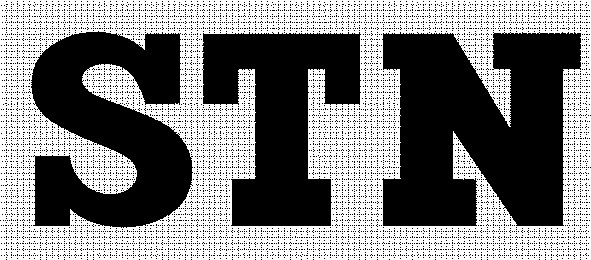 Značka „STN P“: 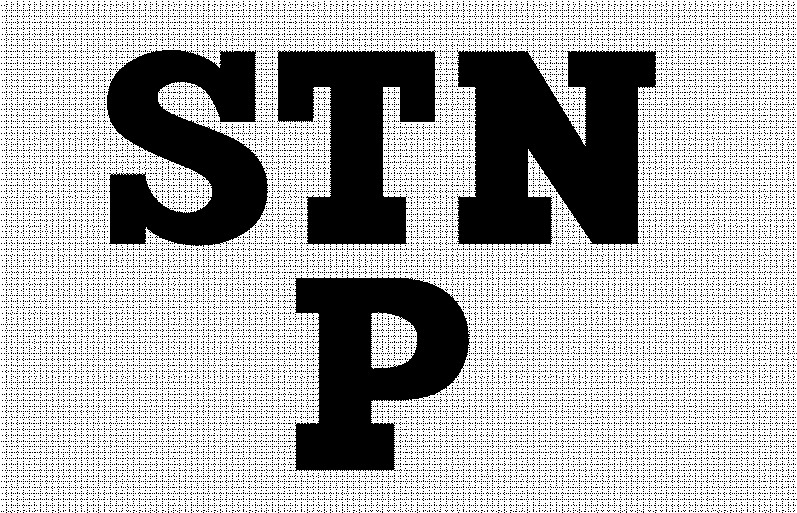 Značka „TNI“: 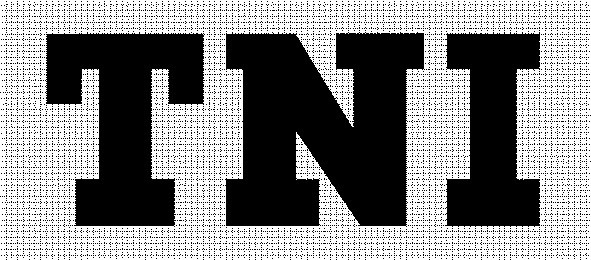 